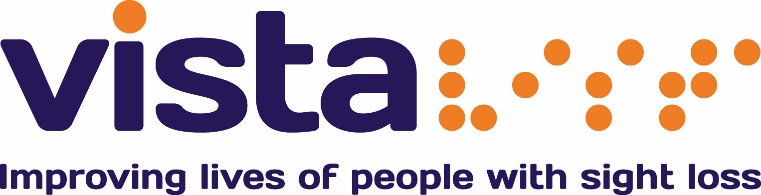 Volunteer Wanted: Children’s Cookery Club HelperExpected Commitment: One Saturday morning a month  		9.30am to 12.30pmLocation:	               Leicester Forest EastResponsible to:			Habilitation Officer About Us: Vista changes lives. We are the leading charity working with children, young people, and adults with sight loss and complex needs in Leicester, Leicestershire and Rutland. Primary Objectives:We’re looking for volunteers to help with our children’s cookery club, one Saturday a month. The aim is empowering young people with sight loss to grow in confidence and develop life skills, a better understanding of safe kitchen practice and healthy eating. Responsibilities:To empower the children and young peopleTo promote health and safety and safe food handling.To assist so that they can fully take part in the activitiesTo be reliable and have a genuine desire to make a difference to the lives of visually impaired people.To help create a warm, friendly and welcoming atmosphereQualities and skills we are looking for:Good people and communication skills as you will be working with children and their parents/carers. Enjoys meeting new people and enthusiastic to learn and take part in training provided. Happy to learn new skills in food preparation and learning how to identify risks.  Support provided for you:Visual Impairment Awareness training will be provided and take place at Vista- essential Safeguarding training- essential  In depth training on the Children and Young People’s service.Reimbursement of out of pocket expenses such as mileage or public transport costs.We hope that by becoming a volunteer you:Learn new skills that could be helpful for future employment opportunities or further learningHelp us to make a difference to people with sight lossIncrease your own self confidenceMeet new and interesting peopleHealth & Safety:All volunteers will be expected to: Ensure that they comply with Vista’s Health & Safety policy at all timesTake reasonable care for the Health & Safety of themselves and others whom may be affected by their acts or omissions whilst volunteering.This volunteering opportunity is suitable for volunteers aged 18 years and above and is subject to a DBS check and 2 references.Next steps:For an Application form contact the Volunteering Manager. Call 0116 249 8843 email volunteering@vistablind.org.uk. Vista House, 1A Salisbury Road, Leicester, LE1 7QR